      FEI World Jumping Challenge 2018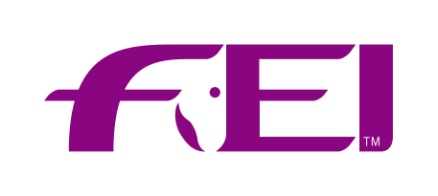    	Application FormNATIONAL FEDERATION OF:      Person responsible of the organization of the competition / WJC IT Platform Administrator:Name:      Tel:      Emai:      Informs the FEI that it will organize the FEI World Jumping Challenge 2018 in Category:Date:           		Signature:          				 Stamp of NF:      Category                     (A, B or C)Number of starters3x Competitions (C) Dates(xx.xx-xx.xx .2018)Location          (City, Venue)FEI Officials(Name and Nationality)  Category AC1:      C2:      C3:      PJ:      PJ:      FJ:      Vet Del:        Category BC1:      C2:      C3:      PJ:      PJ:      PJ:      Vet Del:        Category CC1:      C2:      C3:      PJ:      PJ:      PJ:      Vet Del:      